Reformierte Kirchen Bern-Jura-SolothurnSuchergebnisse für Neuanschaffungen vom "20.03.2024" bis zum "19.04.2024"Einschränkungen: Medientyp "Bilderbuch"Autor / TitelJahrMedientypSignatur / Standort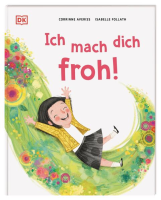 Averiss, CorrinneIch mach dich froh!2023BilderbuchGenerationen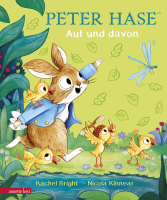 Bright, Rachel 1979-Peter Hase : Auf und davon2024BilderbuchFamilie.Familienalltag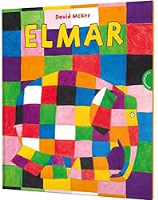 McKee, David 1935-2022Elmar : grosses Format2022BilderbuchFarben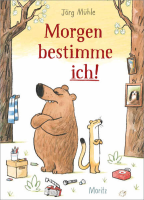 Mühle, Jörg 1973-Morgen bestimme ich!2024BilderbuchKonflikte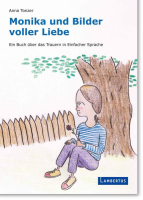 Tonzer, AnnaMonika und Bilder voller Liebe : Ein Buch über das Trauern in Einfacher Sprache2022BilderbuchAbschied. Tod. Trauer